The Spatial Distribution of Landslides: Use the chart below to complete the following questions (from the IB Geo Course Companion Oxford): 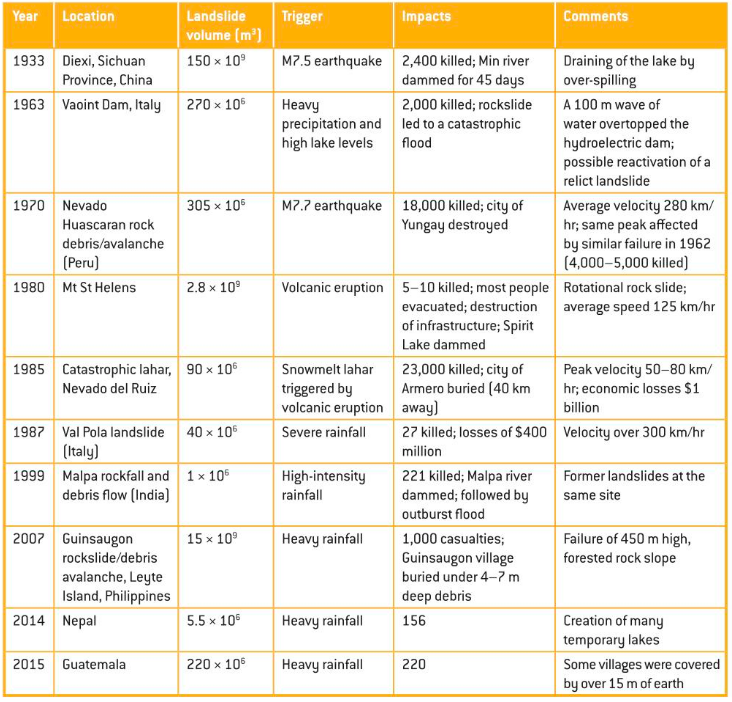 Identify in order the most common cause of landslides in the 20th and 21st centuries. Contrast the impacts of landslides over time. Use specific data from the chart in your answers. Describe how landslides are measured. Identify the locations of the listed landslides. Hazards and RISK: LandslidesUse the chart below to complete the following questions (from the IB Geo Course Companion Oxford): 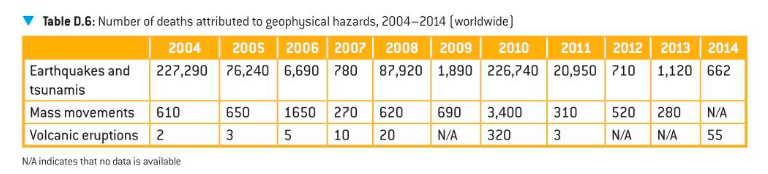 Work out the total number of global deaths for each hazards over the ten year period shown. Work out the total number of deaths from geophysical events in each of the years. Comment on the trend in deaths as a result of geophysical events. Work out the average number of deaths for each hazard per year. Identify the natural hazard that caused the greatest number of deaths. Suggest why (using geographic factors) this hazard can involve the least amount of risk to humans. State the natural hazard that caused the least loss of life in total.Suggest why (using geographic factors) this hazard can involve the least amount of risk to humans. Compare the number of deaths by main cause of death in 2004 and 2010. Complete a little research to determine the reasons behind your answers for question 7. Ensure you understand the following terms relating to risk and hazards: Recurrence Interval:Mortality:Vulnerability:Risk:Demographic Factors: